Planificación Liceo Siete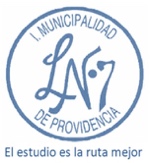 PRIORIZACIÓN CURRICULAR OBJETIVOS IMPRESCINDIBLES 2021Valor del mes: 	                                Frase motivacional:  “Confíe, pero verifique”Trabajos Interdisciplinarios: No.	 Si.   Departamento: 	Asignatura: Planes y/o Coordinaciones Medio Ambiente.				 Plan de Apoyo a la Inclusión.	 Plan Integral de Seguridad Escolar.		 Plan de Afectividad, Sexualidad y Género. Plan de gestión de la Convivencia Escolar.	 Plan de Formación Ciudadana.NIVELObjetivo Imprescindible AbordadoActividades a Desarrollar (Acceso por materiales)Profundización en texto escolar                        MINEDUC y otros recursosAsignaturaMatemáticaCiclo 102 marzoal25 marzo  OA 2  Tomar decisiones en     situaciones de incerteza que  involucren el análisis de datos  estadísticos con medidas de  dispersión y probabilidades   condicionadas (nivel 1)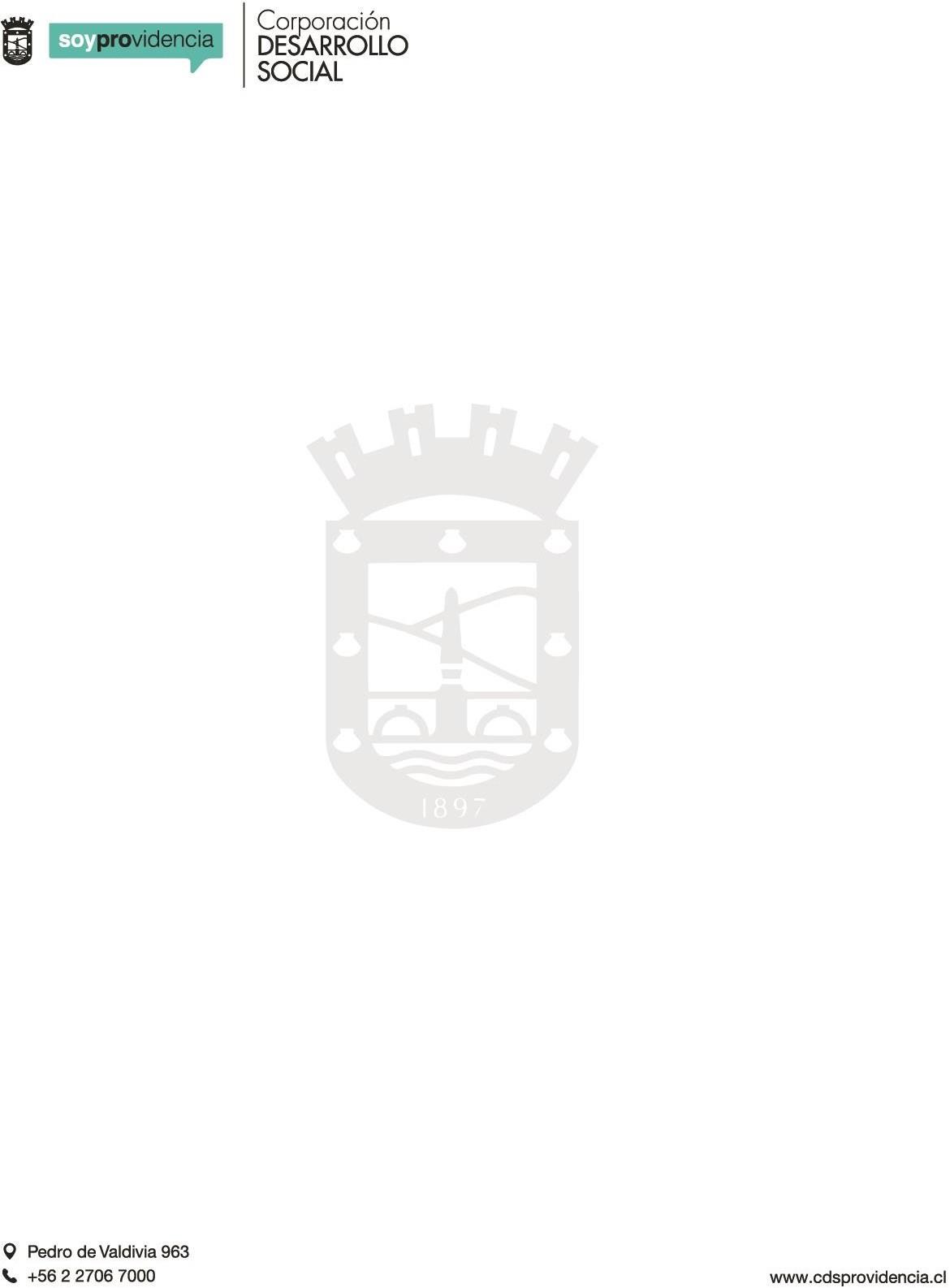 Semana AIntroducción a la estadísticaRepaso: Medidas de tendencia centralSemana BObservan videosCalculan medidas de dispersión de datosPrueba DIAJueves 10 marzoSemana CInterpretan medidas de dispersión de datosResuelven ejercicios del         Texto del estudianteEvaluación diagnósticaSemana DDesarrollan guía de ejercicios.Profundización delContenidoVideos sugeridosMedidas de Dispersiónhttps://youtube.com/playlist?list=PL3KGq8pH1bFTVJUwin0adtC7XJmjXzy04Cuaderno de actividades Tomo 1Ejercicios páginas 4, 5, 6, 7